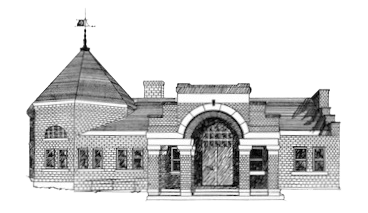 Newmarket Public LibraryTrustees’ MeetingJanuary 10, 2023 @ 6:00 PMExecutive Session